POST - SPORTVEREIN 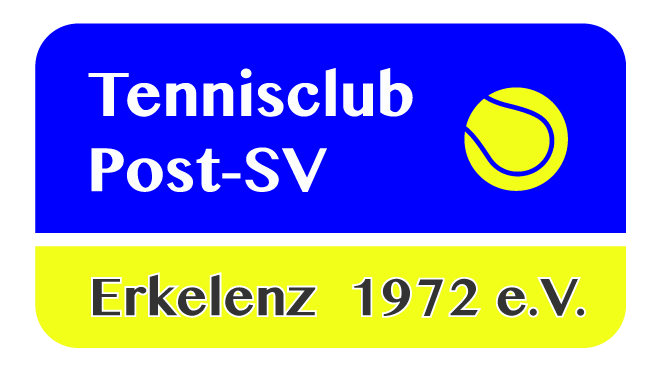 ERKELENZ  1972 e.V. Mitglied im Landessportbund NRW e.V.Mitglied in den Fachverbänden Tennisverband MittelrheinGeschäftsstelle : Ferdinand-Clasen-Str. 32  Postfach Nr. 1411 - 41804 Erkelenz P r o b e m o n a t - A n t r a g :  TENNIS  Hiermit möchte ich einmalig einen Probemonat beim TC Post-Sportverein Erkelenz 1972 e.V. beantragen, um den Verein und die Anlage besser kennen zu lernen.Der Probemonat ist kostenfrei, es wird aber zur Finanzierung der Jugendarbeit um eine Spende (möglichst > 20,00 €) gebeten.Meine persönlichen Daten:Name :			___________________________           Vorname :  	 ______________________Straße / Haus Nr. :	___________________________ 	 Geb.-Datum :	 ______________________PLZ / Wohnort :	___________________________  		 Telefon :	            ____________________________           Handy:             ______________________E-Mail-Adresse :	____________________________  		 			       bitte in DruckbuchstabenSpielstärke :		Anfänger              Fortgeschrittene                  Medenspieler (bitte Zutreffendes ankreuzen) Wir bestätigen hiermit, dass Ihre Daten gemäß den Bestimmungen der Datenschutzgrundverordnung (DSGVO) vertraulich behandelt werden und nur für den Dialog mit Ihnen für die Organisation und Abwicklung des Probemonats verwendet werden. Sollten Sie während oder nach dem Probemonat eine Mitgliedschaft im TC Post-Sportverein Erkelenz wünschen, beantragen Sie bitte diese Mitgliedschaft mit dem offiziellen Aufnahmeantragsformular.Ihre Anmeldedaten werden an Mitglieder des Vorstandes (z.B. 1. Vorsitzender / Geschäftsführer / Sport- oder Jugendwarte) oder an einen der Mannschaftsführer weitergeleitet. Diese Person nimmt Kontakt zu Ihnen auf und vereinbart einen ersten Termin, um Ihnen den Verein vorzustellen und um Ihnen die Abläufe und die Räumlichkeiten zu zeigen. Gemeinsam wird dann abgesprochen, welche Aktivitäten Sie im Probemonat umsetzen wollen (Trainer, Spielpartner, Kontakt zu einer Mannschaft der passenden Altersgruppe …).___________________          ________________________________________Ort, Datum                              Unterschrift___________________          ____________________________________________________________Ort, Datum                              Unterschrift / Unterschriften der gesetzlichen Vertreter bei Minderjährigen                                                bzw. GeschäftsunfähigenFür Fragen stehen Ihnen zur Verfügung:1. Vorsitzender:  Gerd Lochten   Mobil: 0171 86277291. Geschäftsführer:  Karl-Heinz Harz  Mobil:  0171 19306101. Jugendwart:   Stefan Berghausen  Mobil:  0178 21944652. Jugendwart:  Moritz Möller  Mobil:  0176 22525833Sportwart:  Björn Görlich  Mobil:  0151 10858177Oder schreiben Sie ein Mail an: info@post-sport-erkelenz.deVereinsheim: „Hinter dem Wall“, Ferdinand-Clasen-Str. 32,  41812 Erkelenz, Tel.-Nr. 02431/71112Bankkonten:   Volksbank Mönchengladbach  eG BIC: GENODED1MRB   IBAN: DE15 3106 0517 6020 9920 16               Kreissparkasse Heinsberg              BIC: WELADED1ERK    IBAN: DE67 3125 1220 0000 4087 08                                                                                                                                                                    